臺灣高雄地方檢察署108年5月15日中正高工蒞署參訪照片集錦主辦單位臺灣高雄地方檢察署活動名稱活動名稱中正高工蒞署參訪中正高工蒞署參訪中正高工蒞署參訪時    間   108年5月15日14：00出席人員出席人員中正高工師生中正高工師生中正高工師生地點臺灣高雄地方檢察署主持人主持人檢察事務官歐陽正宇本科朱巧安書記官檢察事務官歐陽正宇本科朱巧安書記官檢察事務官歐陽正宇本科朱巧安書記官活動成果照片如下：活動成果照片如下：活動成果照片如下：活動成果照片如下：活動成果照片如下：活動成果照片如下：活動成果照片如下：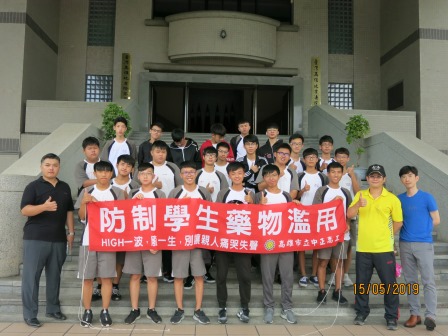 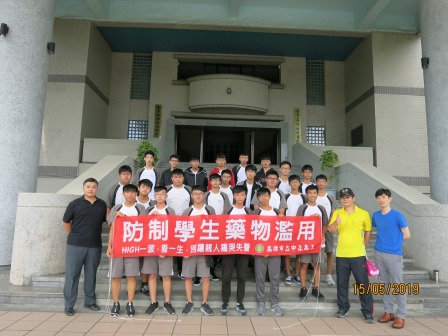 歡迎中正高工蒞署參訪歡迎中正高工蒞署參訪歡迎中正高工蒞署參訪歡迎中正高工蒞署參訪歡迎中正高工蒞署參訪歡迎中正高工蒞署參訪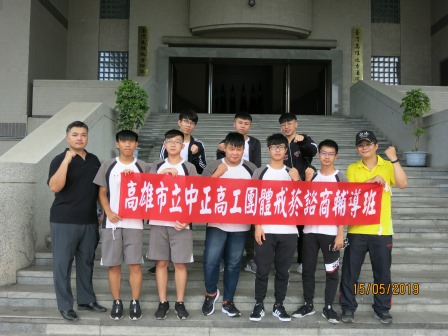 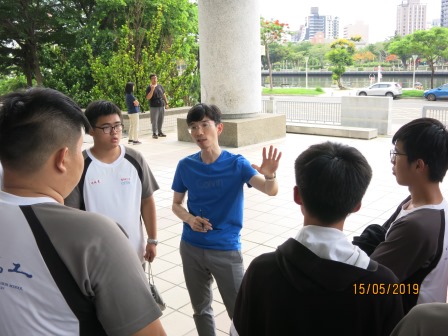 歡迎中正高工蒞署參訪歡迎中正高工蒞署參訪歡迎中正高工蒞署參訪檢事官歐陽組長介紹本署檢事官歐陽組長介紹本署檢事官歐陽組長介紹本署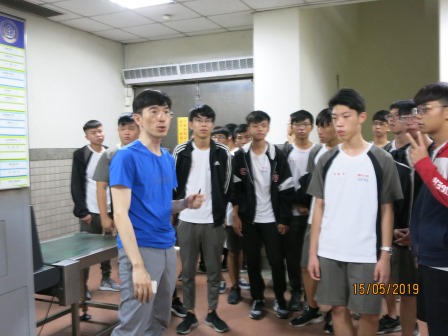 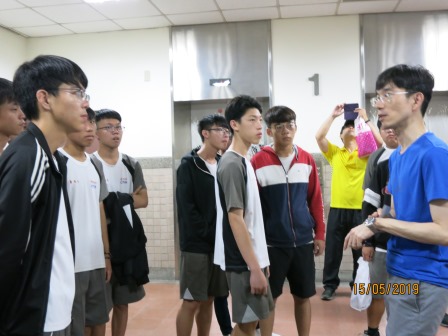 介紹本署業務介紹本署業務介紹本署業務介紹本署業務介紹本署業務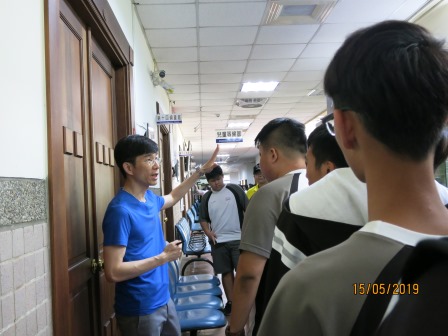 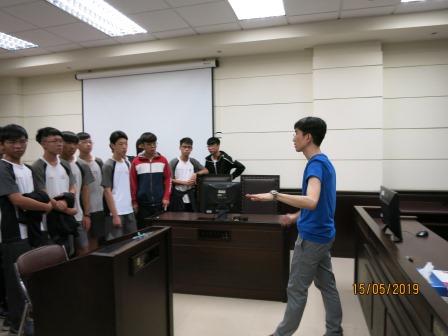 介紹本署業務介紹本署業務介紹本署業務介紹院方審查庭介紹院方審查庭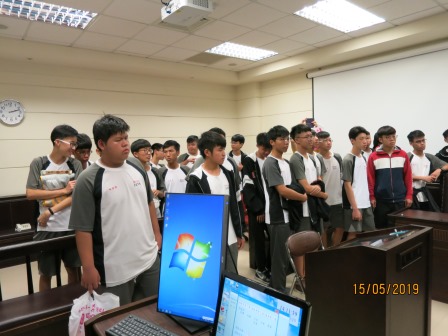 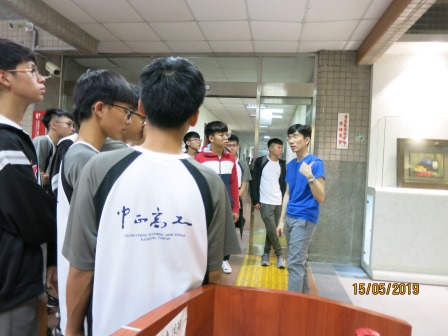 介紹院方審查庭介紹院方審查庭介紹院方審查庭介紹藝文區介紹藝文區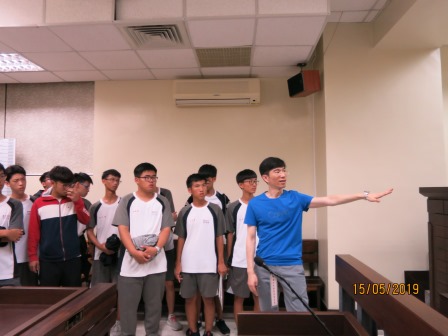 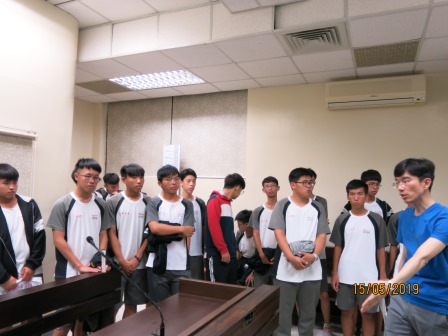 參觀19偵查庭參觀19偵查庭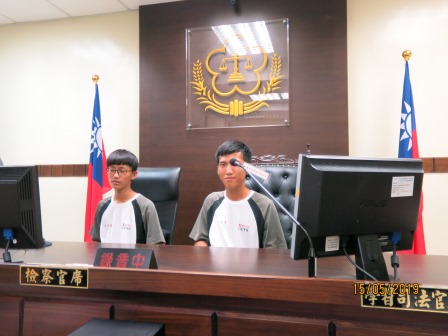 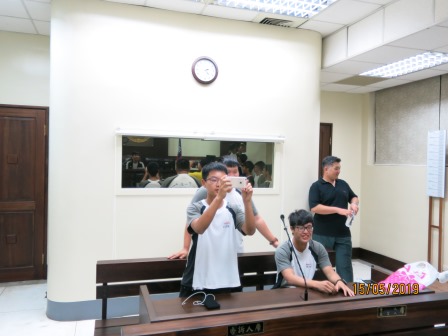 參觀19偵查庭參觀19偵查庭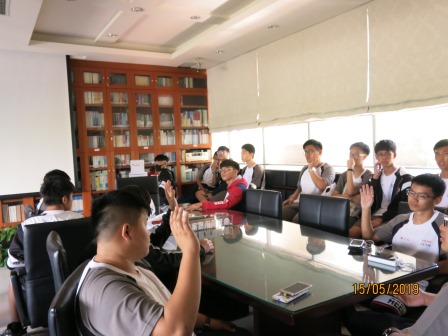 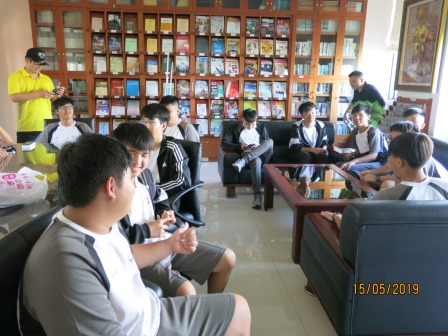 法律新知中心進行課程宣講法律新知中心進行課程宣講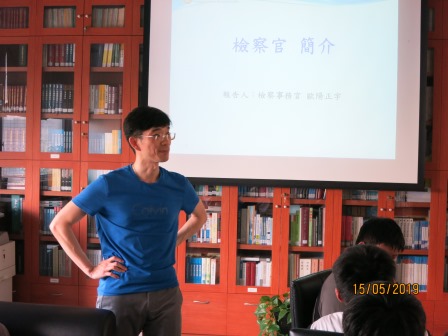 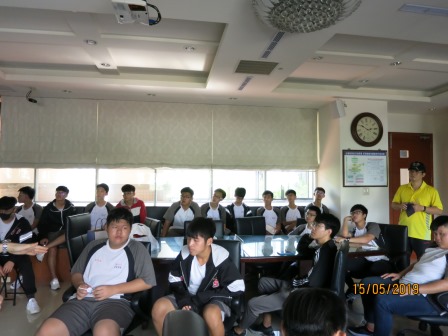 法律新知中心進行課程宣講法律新知中心進行課程宣講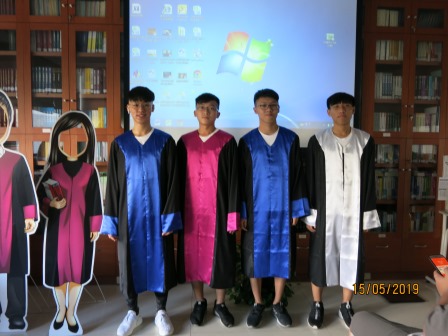 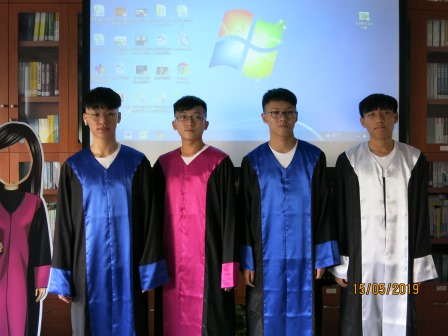 法律新知中心試穿小法袍法律新知中心試穿小法袍